Автономная некоммерческая профессиональная образовательная организация «Многопрофильная Академия непрерывного образования»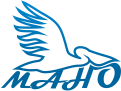 (АН ПОО «МАНО»)        Лицензия 55Л01 № 0001425        Свидетельство о государственной аккредитации 55А01 № 0001529АН ПОО «Многопрофильная Академия непрерывного образования» приглашает на обучение по программам среднего профессионального образования в дистанционном режиме по специальностям:Стоимость обучения – 12000 руб. в год, оплата поэтапная.Прием документов осуществляется каждый месяц.Преимущества обучения:экономия времени и средств на обучение;аттестат о среднем общем образовании;обучение без отрыва от места жительства;обучение в дистанционном режиме с использованием личного кабинета;индивидуальный график учебного процесса;параллельное обучение для школьников по программе «Школа – Колледж - ВУЗ»Документ об образовании: диплом государственного образца о среднем профессиональном образовании.Документы для поступления:личное заявление о приёме;договор об образовании на обучение (в 2-х экземплярах);документы об образовании (копия аттестата);копии паспорта, ИНН, СНИЛС студента и плательщика (законного представителя);4 фотографии 3*4 см;квитанция об оплате за обучение.Наши контакты: тел. 8(3812) 79-03-29  e-mail: college@mano.proПодробная информация на нашем сайте: college.mano.pro Адрес: 644043 г. Омск, ул. Фрунзе, дом 1, корп. 4, каб. 823Начни обучение сейчас!№ п/пНаименование специальностейКвалификацияСроки обученияСроки обучения№ п/пНаименование специальностейКвалификацияНа базе 9 классовНа базе 11 классовБанковское делоСпециалист банковского дела 2 года 11 мес.1 год 11 мес.ФинансыФинансист2 года 11 мес.1 год 11 мес.Право и судебное администрированиеСпециалист по судебному администрированию2 года 11 мес.1 год 11 мес.Дошкольное образованиеВоспитатель детей дошкольного возраста3 года 11 мес.2 года 11 мес.Преподавание в начальных классахУчитель начальных классов3 года 11 мес.2 года 11 мес.Специальное дошкольное образованиеВоспитатель детей дошкольного возраста с отклонениями в развитии и с сохранным развитием3 года 11 мес.2 года 11 мес.Коррекционная педагогика в начальном образованииУчитель начальных классов и начальных классов компенсирующего и коррекционно-развивающего образования3 года 11 мес.2 года 11 мес.Организация и технология защиты информацииТехник по защите информации3 года 11 мес.2 года 11 мес.